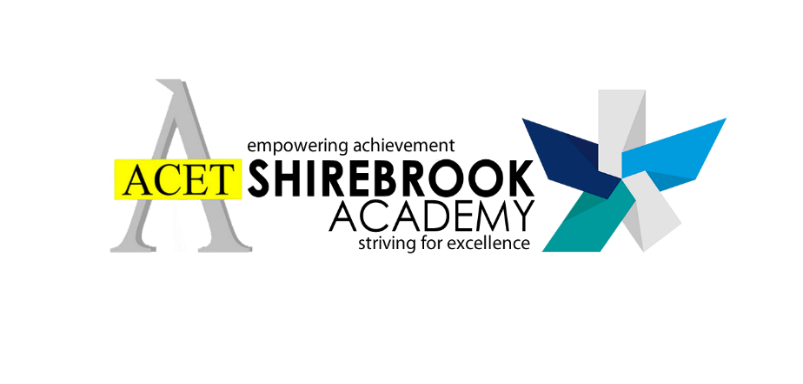 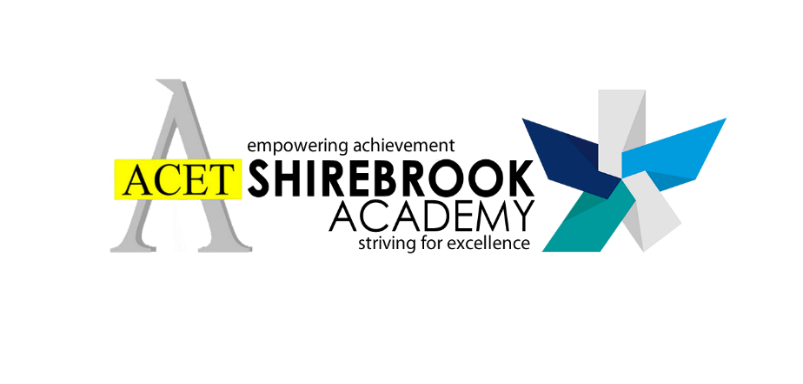 Ref: CJA/CG/PD-Y8January 2023Dear Parents and CarersPD Day for Year 8 students – Monday 16th January 2023 I wanted to let you know about our upcoming Personal Development day. In addition to the weekly timetabled PD lesson, we also run 5 drop down days throughout the year, which allow us to explore the topics in more depth and detail and invite external agencies to share their expertise with our students. The next one is scheduled to take place on Monday 16th January 2023. On Monday our Y8 students will be covering the following topics:The Real Game – looking at careers and aspirations – including Dream Cloud    – where students explore the options open to them; Meet the Employers - Students will go on a carousel to interview a range of     different employers and then feed back to the rest of their forms the      information they have found out from the various industries; Organisations in attendance, including mortgage brokers, the Army, construction and    engineering workers, the Harley Gallery, Frasers and the NHS.It would be great if you could ask your child(ren) about the day and what they have learnt about the different topics.   If you wish to discuss the day, require any more information about the sessions or any other aspect of the Personal Development provision at Shirebrook Academy, then please do not hesitate to contact me. Thank you for your continued support. Yours sincerely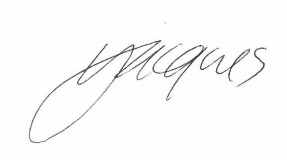 Cuan Jacques Assistant Vice Principal for Personal Development 